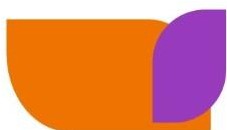 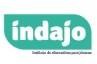 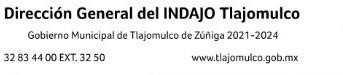 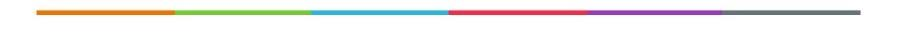 Agenda de actividades Dirección General del Instituto de Alternativas para Jóvenes del Municipio de Tlajomulco de Zúñiga, Jal.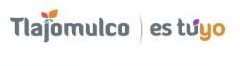 SEPTIEMBRE 2023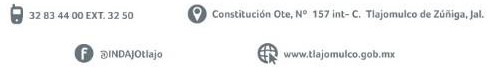 DOMINGOLUNESMARTESMIÉRCOLESJUEVESVIERNESSÁBADO12Visita al Centro Multidisciplinario El ValleDOMINGOLUNESMARTESMIÉRCOLESJUEVESVIERNESSÁBADO3456789Evento Tlajocross “Mes de la juventud”Reunión de jefes de áreaEvento Agosto cuenta Juventudes ZapopanEntrevista DK radio fórmula con Nadia MadrigalDOMINGOLUNESMARTESMIÉRCOLESJUEVESVIERNESSÁBADO10111213141516Reunión con Directora de “México menecesita”Informe de presidente Municipal SalvadorZamoraReuniónadministrativa de INDAJOReunión con comisaria de Tlajomulco“Programaconsentimiento”Entrevista “quiero TV” programas de INDAJOVideo llamadaskatepark la unión con Jefes de área.Encuentro Iberoamericano deautoridades gobierno deZapopanReunión de jefes de área.Reunión con Dirección de Cultura de Paz y corresponsabilidadsocialDOMINGOLUNESMARTESMIÉRCOLESJUEVESVIERNESSÁBADO17181920212223Scouting para medio maratón Tlajomulco.Reunión con directora de México me necesitaSesión de consejo municipal de AdiccionesVisita al centro multidisciplinario del ValleReunión de jefes de áreaReunión con dirección de cultura de paz y corresponsabilidadsocial.Inauguración de parque Eduardo salomón programa las basesRueda de prensa medio maratónCharla Mar AdentroDOMINGOLUNESMARTESMIÉRCOLESJUEVESVIERNESSÁBADO24252627282930Reunión con enlace de SkateparksReunión Director de COMUDEComité de vinculación CECYTEJ 23Reunión administrativa de INDAJODIA INHABIL.Reunión con rectora de CutlajomulcoReunión coordinación formativaReunión jefes de área INDAJOEvento de Asociación Civil RAP Graduación de generación.Video llamada con Asociación civil “impulso trans”Reunión A.C. RAP